OBEC   VRÁDIŠTEVšeobecne záväzné nariadenieObce Vrádište				č 2/2022o miestnej dani za užívanie vereného priestranstva                                                                                  Milan  Kováč                                                                                  starosta obce Návrh tohoto VZN č. 2/2022 bolVyvesený na úradnej tabuli dňa: 19.08.2022Zverejnené na webovej stránke obce dňa: 19.08.2022                VŠEOBECNE ZÁVÄZNÉ NARIADENIE OBCE VRÁDIŠTEO MIESTNEJ DANI ZA UŽÍVANIE VEREJNÉHO PRIESTRANSTVANA ÚZEMÍ OBCE VRÁDIŠTE Č. 2/2021Obec Vrádište v súlade s ustanovením  § 6 ods.1,§ 11 ods.4 zákona č. 369/1990 Zb. o obecnom zriadení v znení neskorších predpisov a v súlade s § 36  zákona č. 582/2004 Z. z. o miestnych daniach a miestnom poplatku za komunálne odpady a drobné stavebné odpady, v znení neskorších predpisov vydáva všeobecne záväzné nariadenie obce o miestnej dani za užívanie verejného priestranstva v obci Vrádište („ ďalej len VZN“)  Čl. IPredmet dane1. Predmetom dane je osobitné užívanie verejného priestranstva. 2. Verejným priestranstvom na účely tohto všeobecne záväzného nariadenia sú verejnosti    prístupné pozemky vo vlastníctve obce s výnimkou pozemkov, na ktoré má mesto uzatvorené nájomné zmluvy podľa Občianskeho zákonníka, resp. Obchodného zákonníka.  3. Osobitným užívaním verejného priestranstva sa rozumie umiestnenie zariadenia slúžiaceho     na poskytovanie služieb, umiestnenie stavebného zariadenia, predajného zariadenia,  zariadenia cirkusu, zariadenia lunaparku a iných atrakcií, umiestnenie skládky.Čl. IIIDaňovníkDaňovníkom je fyzická alebo právnická osoba, ktorá verejné priestranstvo užíva.Čl. IVZáklad daneZákladom dane za užívanie verejného priestranstva je výmera užívaného verejného priestranstva v m2.Čl. VSadzba daneSadzba dane za osobitné užívanie verejného priestranstva za každý aj začatý m2 a každý aj začatý deň pri prechodnom užívaní verejného priestranstva sa stanovuje nasledovne:a)  umiestnenie stavebného zariadenia na výstavbu				1,00 €b)  umiestnenie predajného zariadenia slúžiaceho na vykonávanie     ambulantného predaja  jedla  a nápojov                                                  1,00 €   	c)  umiestnenia predajného zariadenia - komerčný predaj 			1,00 €d)  umiestnenie zariadenia cirkusu, lunaparku a iných atrakcií  		5,00 €e)  umiestnenie skládky voľne položeného stavebného materiálu     a tuhého paliva                                                                                         0,50  €f)   umiestnenie veľkokapacitného kontajnera              			     0,50  €g)  za prechodné skladovanie odpadu                                                               1,30  €h)  parkovanie vozidla mimo parkoviska  pre vozidlá nad 3,5 t  		     3,00  €i)  uloženie akéhokoľvek sypkého materiálu, stavebného, zeminy    do 30 dní                                                                                                       1,00  €/deň     viac ako 30 dní je sadzba na deň                                                                  10 €                                                                                                 Čl. VIOslobodenie od daneSprávca dane ustanovuje, že oslobodenie od dane neposkytuje.Čl. VIIVznik a zánik daňovej povinnostiDaňová povinnosť vzniká dňom začatia osobitného užívania verejného priestranstva a zaniká dňom skončenia osobitného užívania verejného priestranstva.Čl. VIIIOznamovacia povinnosť a platenie dane1. Daňovník je povinný oznámiť svoj zámer osobitného užívania verejného priestranstva  správcovi dane najneskôr v deň vzniku daňovej povinnosti.2. Správca dane obec Vrádište vyrubí daň rozhodnutím najskôr v deň vzniku daňovej povinnosti. Vyrubená daň je splatná do 15 dní odo dňa nadobudnutia právoplatnosti rozhodnutia.3.  Ak daňová povinnosť zanikne a daňovník oznámi túto skutočnosť správcovi dane do 30 dní odo dňa zániku daňovej povinnosti, správca dane vráti pomernú časť dane za zostávajúce  dni, za ktoré bola daň zaplatená. Nárok na vrátenie pomernej časti dane zaniká, ak daňovník v uvedenej lehote zánik daňovej povinnosti neoznámi.Čl. IX                                                                      Záverečné ustanovenia  Dňom nadobudnutia účinnosti tohto VZN sa ruší v plnom rozsahu platnosť VZN č. 2/2021     o miestnej dani za užívanie verejného priestranstva v obci Vrádište. Vo Vrádišti, 17.08.2022   				     Milan Kováč								     starosta obce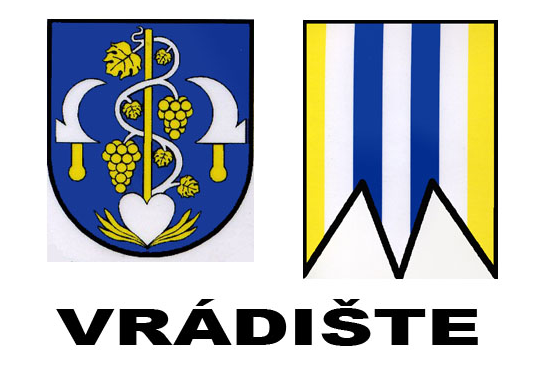 